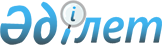 О бюджете Жанибекского сельского округа Жанибекского района на 2022–2024 годыРешение Жанибекского районного маслихата Западно-Казахстанской области от 30 декабря 2021 года № 14-4.
      В соответствии с Бюджетным кодексом Республики Казахстан от 4 декабря 2008 года, Законом Республики Казахстан от 23 января 2001 года "О местном государственном управлении и самоуправлении в Республике Казахстан" Жанибекский районный маслихат РЕШИЛ:
      1. Утвердить бюджет Жанибекского сельского округа на 2022-2024 годы согласно приложениям 1, 2 и 3 соответственно, в том числе на 2022 год в следующих объемах:
      1) доходы – 130 948 тысяч тенге:
      налоговые поступления – 17 200 тысяча тенге;
      неналоговые поступления – 0 тенге;
      поступления от продажи основного капитала – 0 тенге;
      поступления трансфертов – 113 748 тысяч тенге;
      2) затраты – 132 935 тысяч тенге;
      3) чистое бюджетное кредитование – 0 тенге:
      бюджетные кредиты – 0 тенге; 
      погашение бюджетных кредитов – 0 тенге;
      4) сальдо по операциям с финансовыми активами – 0 тенге:
      приобретение финансовых активов – 0 тенге;
      поступления от продажи финансовых активов государства – 0 тенге;
      5) дефицит (профицит) бюджета – - 1 987 тысяч тенге;
      6) финансирование дефицита (использование профицита) бюджета – 1 987 тысяч тенге:
      поступление займов – 0 тенге; 
      погашение займов – 0 тенге;
      используемые остатки бюджетных средств – 1 987 тысяч тенге.
      Сноска. Пункт 1 – в редакции решения Жанибекского районного маслихата Западно-Казахстанской области от 09.12.2022 № 26-4 (вводится в действие с 01.01.2022).


      2. Поступления в бюджет Жанибекского сельского округа на 2022 год формируются в соответствии с Бюджетным кодексом Республики Казахстан, решением Жанибекского районного маслихата от 24 декабря 2021 года №12-2 "О районном бюджете на 2022 – 2024 годы" (зарегистрированное в Реестре государственной регистрации нормативных правовых актов №26159).
      3. Учесть в бюджете Жанибекского сельского округа на 2022 год поступления субвенции передаваемых из районного бюджета в сумме 99 844 тысячи тенге.
      4. Деньги от реализации товаров и услуг, предоставляемых государственными учреждениями, подведомственных местным исполнительным органом, используются ими в порядке, определяемом Бюджетным Кодексом Республики Казахстан и Правительством Республики Казахстан. 
      5. Настоящее решение вводится в действие с 1 января 2022 года. Бюджет Жанибекского сельского округа на 2022 год
      Сноска. Приложение 1 – в редакции решения Жанибекского районного маслихата Западно-Казахстанской области от 09.12.2022 № 26-4 (вводится в действие с 01.01.2022). Бюджет Жанибекского сельского округа на 2023 год 
      тысяч тенге Бюджет Жанибекского сельского округа на 2024 год
      тысяч тенге
					© 2012. РГП на ПХВ «Институт законодательства и правовой информации Республики Казахстан» Министерства юстиции Республики Казахстан
				
      Секретарь маслихата

Т.Кадимов
Приложение 1 
к решению Жанибекского 
районного маслихата 
от 30 декабря 2021 года №14-4
Категория
Категория
Категория
Категория
Категория
Сумма
Класс
Класс
Класс
Класс
Сумма
Подкласс
Подкласс
Подкласс
Сумма
Специфика
Специфика
Сумма
Наименование
Сумма
1
2
3
4
5
6
1) Доходы
130 948
1
Налоговые поступления
17 200
01
Подоходный налог
1 500
2
Индивидуальный подоходный налог
1 500
04
Hалоги на собственность
15 700
1
Hалоги на имущество
570
3
Земельный налог
100
4
Hалог на транспортные средства
15 030
2
Неналоговые поступления
0
01
Доходы от государственной собственности
0
3
Поступления от продажи основного капитала
0
4
Поступления трансфертов
113 748
02
Трансферты из вышестоящих органов государственного управления
113 748
3
Трансферты из районного (города областного бюджета) бюджета
113 748
Функциональная группа
Функциональная группа
Функциональная группа
Функциональная группа
Функциональная группа
Сумма
Функциональная подгруппа
Функциональная подгруппа
Функциональная подгруппа
Функциональная подгруппа
Сумма
Администратор бюджетных программ
Администратор бюджетных программ
Администратор бюджетных программ
Сумма
Программа
Программа
Сумма
Наименование
Сумма
1
2
3
4
5
6
2) Затраты
132 935
01
Государственные услуги общего характера
55 100
1
Представительные, исполнительные и другие органы, выполняющие общие функции государственного управления
55 100
124
Аппарат акима города районного значения, села, поселка, сельского округа
55 100
001
Услуги по обеспечению деятельности акима города районного значения, села, поселка, сельского округа
55 100
07
Жилищно-коммунальное хозяйство
77 835
3
Благоустройство населенных пунктов
77 835
124
Аппарат акима города районного значения, села, поселка, сельского округа
77 835
008
Освещение улиц в населенных пунктах
36 080
009
Обеспечение санитарии населенных пунктов
0
010
Содержание мест захоронений и погребение безродных
3 084
011
Благоустройство и озеленение населенных пунктов
38 671
3) Чистое бюджетное кредитование
0
Бюджетные кредиты
0
Погашение бюджетных кредитов
0
Категория
Категория
Категория
Категория
Категория
Сумма
Класс
Класс
Класс
Класс
Сумма
Подкласс
Подкласс
Подкласс
Сумма
Наименование
Наименование
Сумма
5
Погашение бюджетных кредитов
0
01
Погашение бюджетных кредитов
0
1
Погашение бюджетных кредитов, выданных из государственного бюджета
0
4) Сальдо по операциям с финансовыми активами
0
Функциональная группа
Функциональная группа
Функциональная группа
Функциональная группа
Функциональная группа
Сумма
Функциональная подгруппа
Функциональная подгруппа
Функциональная подгруппа
Функциональная подгруппа
Сумма
Администратор бюджетных программ
Администратор бюджетных программ
Администратор бюджетных программ
Сумма
Программа
Программа
Сумма
Наименование
Наименование
1
2
3
4
5
6
Приобретение финансовых активов
0
Категория 
Категория 
Категория 
Категория 
Категория 
Сумма
Класс
Класс
Класс
Класс
Сумма
Подкласс
Подкласс
Подкласс
Сумма
Специфика
Специфика
Сумма
Наименование
Сумма
1
2
3
4
5
6
6
Поступления от продажи финансовых активов государства
0
01
Поступления от продажи финансовых активов государства
0
1
Поступления от продажи финансовых активов внутри страны
0
5) Дефицит (профицит) бюджета
-1 987
6) Финансирование дефицита (использование профицита) бюджета
1 987
7
Поступления займов
0
01
Внутренние государственные займы
0
2
Договоры займа
0
Функциональная группа
Функциональная группа
Функциональная группа
Функциональная группа
Функциональная группа
Сумма
Функциональная подгруппа
Функциональная подгруппа
Функциональная подгруппа
Функциональная подгруппа
Сумма
Администратор бюджетных программ
Администратор бюджетных программ
Администратор бюджетных программ
Администратор бюджетных программ
Сумма
Программа
Программа
Программа
Сумма
Наименование
Наименование
Сумма
1
2
3
4
5
6
16
Погашение займов
0
1
Погашение займов 
0
Категория
Категория
Категория
Категория
Категория
Сумма
Класс
Класс
Класс
Класс
Сумма
Подкласс
Подкласс
Подкласс
Сумма
Специфика
Специфика
Сумма
Наименование
1
2
3
4
5
6
8
Используемые остатки бюджетных средств
1 987
01
Остатки бюджетных средств
1 987
1
Свободные остатки бюджетных средств
1 987Приложение 2
к решению Жанибекского 
районного маслихата
от 30 декабря 2021 года №14-4 
Категория
Категория
Категория
Категория
Категория
Сумма
Класс
Класс
Класс
Класс
Сумма
Подкласс
Подкласс
Подкласс
Сумма
Специфика
Специфика
Сумма
Наименование
Сумма
1
2
3
4
5
6
1) Доходы
 80 184
1
Налоговые поступления
17 200
01
Подоходный налог
1 500
2
Индивидуальный подоходный налог
1 500
04
Hалоги на собственность
15 700
1
Hалоги на имущество
570
3
Земельный налог
100
4
Hалог на транспортные средства
15 030
2
Неналоговые поступления
0
01
Доходы от государственной собственности
0
3
Поступления от продажи основного капитала
0
4
Поступления трансфертов
62 984
02
Трансферты из вышестоящих органов государственного управления
62 984
3
Трансферты из районного (города областного бюджета) бюджета
62 984
Функциональная группа
Функциональная группа
Функциональная группа
Функциональная группа
Функциональная группа
Сумма
Функциональная подгруппа
Функциональная подгруппа
Функциональная подгруппа
Функциональная подгруппа
Сумма
Администратор бюджетных программ
Администратор бюджетных программ
Администратор бюджетных программ
Сумма
Программа
Программа
Сумма
Наименование
Сумма
1
2
3
4
5
6
2) Затраты
 80 184
01
Государственные услуги общего характера
31 812
1
Представительные, исполнительные и другие органы, выполняющие общие функции государственного управления
31 812
124
Аппарат акима города районного значения, села, поселка, сельского округа
31 812
001
Услуги по обеспечению деятельности акима города районного значения, села, поселка, сельского округа
31 812
07
Жилищно-коммунальное хозяйство
48 372
3
Благоустройство населенных пунктов
48 372
124
Аппарат акима города районного значения, села, поселка, сельского округа
48 372
008
Освещение улиц в населенных пунктах
17 172
009
Обеспечение санитарии населенных пунктов
1 000
010
Содержание мест захоронений и погребение безродных
200
011
Благоустройство и озеленение населенных пунктов
30 000
3) Чистое бюджетное кредитование
0
Бюджетные кредиты
0
Погашение бюджетных кредитов
0
Категория
Категория
Категория
Категория
Категория
Сумма
Класс
Класс
Класс
Класс
Сумма
Подкласс
Подкласс
Подкласс
Сумма
Наименование
Наименование
Сумма
5
Погашение бюджетных кредитов
0
01
Погашение бюджетных кредитов
0
1
Погашение бюджетных кредитов, выданных из государственного бюджета
0
4) Сальдо по операциям с финансовыми активами
0
Функциональная группа
Функциональная группа
Функциональная группа
Функциональная группа
Функциональная группа
Сумма
Функциональная подгруппа
Функциональная подгруппа
Функциональная подгруппа
Функциональная подгруппа
Сумма
Администратор бюджетных программ
Администратор бюджетных программ
Администратор бюджетных программ
Сумма
Программа
Программа
Сумма
Наименование
Наименование
1
2
3
4
5
6
Приобретение финансовых активов
0
Категория 
Категория 
Категория 
Категория 
Категория 
Сумма
Класс
Класс
Класс
Класс
Сумма
Подкласс
Подкласс
Подкласс
Сумма
Специфика
Специфика
Сумма
Наименование
Сумма
1
2
3
4
5
6
6
Поступления от продажи финансовых активов государства
0
01
Поступления от продажи финансовых активов государства
0
1
Поступления от продажи финансовых активов внутри страны
0
5) Дефицит (профицит) бюджета
0
6) Финансирование дефицита (использование профицита) бюджета
0
7
Поступления займов
0
01
Внутренние государственные займы
0
2
Договоры займа
0
Функциональная группа
Функциональная группа
Функциональная группа
Функциональная группа
Функциональная группа
Сумма
Функциональная подгруппа
Функциональная подгруппа
Функциональная подгруппа
Функциональная подгруппа
Сумма
Администратор бюджетных программ
Администратор бюджетных программ
Администратор бюджетных программ
Администратор бюджетных программ
Сумма
Программа
Программа
Программа
Сумма
Наименование
Наименование
Сумма
1
2
3
4
5
6
16
Погашение займов
0
1
Погашение займов 
0
Категория
Категория
Категория
Категория
Категория
Сумма
Класс
Класс
Класс
Класс
Сумма
Подкласс
Подкласс
Подкласс
Сумма
Специфика
Специфика
Сумма
Наименование
1
2
3
4
5
6
8
Используемые остатки бюджетных средств
0
01
Остатки бюджетных средств
0
1
Свободные остатки бюджетных средств
0Приложение 3
к решению Жанибекского 
районного маслихата
от 30 декабря 2021 года №14-4 
Категория
Категория
Категория
Категория
Категория
Сумма
Класс
Класс
Класс
Класс
Сумма
Подкласс
Подкласс
Подкласс
Сумма
Специфика
Специфика
Сумма
Наименование
Сумма
1
2
3
4
5
6
1) Доходы
 80 184
1
Налоговые поступления
17 200
01
Подоходный налог
1 500
2
Индивидуальный подоходный налог
1 500
04
Hалоги на собственность
15 700
1
Hалоги на имущество
570
3
Земельный налог
100
4
Hалог на транспортные средства
15 030
2
Неналоговые поступления
0
01
Доходы от государственной собственности
0
3
Поступления от продажи основного капитала
0
4
Поступления трансфертов
62 984
02
Трансферты из вышестоящих органов государственного управления
62 984
3
Трансферты из районного (города областного бюджета) бюджета
62 984
Функциональная группа
Функциональная группа
Функциональная группа
Функциональная группа
Функциональная группа
Сумма
Функциональная подгруппа
Функциональная подгруппа
Функциональная подгруппа
Функциональная подгруппа
Сумма
Администратор бюджетных программ
Администратор бюджетных программ
Администратор бюджетных программ
Сумма
Программа
Программа
Сумма
Наименование
Сумма
1
2
3
4
5
6
2) Затраты
 80 184
01
Государственные услуги общего характера
31 812
1
Представительные, исполнительные и другие органы, выполняющие общие функции государственного управления
31 812
124
Аппарат акима города районного значения, села, поселка, сельского округа
31 812
001
Услуги по обеспечению деятельности акима города районного значения, села, поселка, сельского округа
31 812
07
Жилищно-коммунальное хозяйство
48 372
3
Благоустройство населенных пунктов
48 372
124
Аппарат акима города районного значения, села, поселка, сельского округа
48 372
008
Освещение улиц в населенных пунктах
17 172
009
Обеспечение санитарии населенных пунктов
1 000
010
Содержание мест захоронений и погребение безродных
200
011
Благоустройство и озеленение населенных пунктов
30 000
12
Транспорт и коммуникации
0
1
Автомобильный транспорт
0
124
Аппарат акима города районного значения, села, поселка, сельского округа
0
013
Обеспечение функционирования автомобильных дорог в городах районного значения, селах, поселках, сельских округах
0
3) Чистое бюджетное кредитование
0
Бюджетные кредиты
0
Погашение бюджетных кредитов
0
Категория
Категория
Категория
Категория
Категория
Сумма
Класс
Класс
Класс
Класс
Сумма
Подкласс
Подкласс
Подкласс
Сумма
Наименование
Наименование
Сумма
5
Погашение бюджетных кредитов
0
01
Погашение бюджетных кредитов
0
1
Погашение бюджетных кредитов, выданных из государственного бюджета
0
4) Сальдо по операциям с финансовыми активами
0
Функциональная группа
Функциональная группа
Функциональная группа
Функциональная группа
Функциональная группа
Сумма
Функциональная подгруппа
Функциональная подгруппа
Функциональная подгруппа
Функциональная подгруппа
Сумма
Администратор бюджетных программ
Администратор бюджетных программ
Администратор бюджетных программ
Сумма
Программа
Программа
Сумма
Наименование
Наименование
1
2
3
4
5
6
Приобретение финансовых активов
0
Категория 
Категория 
Категория 
Категория 
Категория 
Сумма
Класс
Класс
Класс
Класс
Сумма
Подкласс
Подкласс
Подкласс
Сумма
Специфика
Специфика
Сумма
Наименование
Сумма
1
2
3
4
5
6
6
Поступления от продажи финансовых активов государства
0
01
Поступления от продажи финансовых активов государства
0
1
Поступления от продажи финансовых активов внутри страны
0
5) Дефицит (профицит) бюджета
0
6) Финансирование дефицита (использование профицита) бюджета
0
7
Поступления займов
0
01
Внутренние государственные займы
0
2
Договоры займа
0
Функциональная группа
Функциональная группа
Функциональная группа
Функциональная группа
Функциональная группа
Сумма
Функциональная подгруппа
Функциональная подгруппа
Функциональная подгруппа
Функциональная подгруппа
Сумма
Администратор бюджетных программ
Администратор бюджетных программ
Администратор бюджетных программ
Администратор бюджетных программ
Сумма
Программа
Программа
Программа
Сумма
Наименование
Наименование
Сумма
1
2
3
4
5
6
16
Погашение займов
0
1
Погашение займов 
0
Категория
Категория
Категория
Категория
Категория
Сумма
Класс
Класс
Класс
Класс
Сумма
Подкласс
Подкласс
Подкласс
Сумма
Специфика
Специфика
Сумма
Наименование
1
2
3
4
5
6
8
Используемые остатки бюджетных средств
0
01
Остатки бюджетных средств
0
1
Свободные остатки бюджетных средств
0